Основни ниво – 8.разред1.Реши једначине:2. Заокружи ваљак на слици:           1)                                        2)                                 3)                             4)3.Допуни у реченицама речи  '' подударни'', ''две'', ''круг'' , '' омотач'' тако да добијеш тачна тврђења.а) Ваљак има.............................основе(базе) и ............................... .б) Основа ваљка је .................................. .в) Базе ваљка су .........................................кругови.4.Основа ваљка има облик .................................., а омотач ваљак има облик.................................................................. . Користити ову слику у задацима.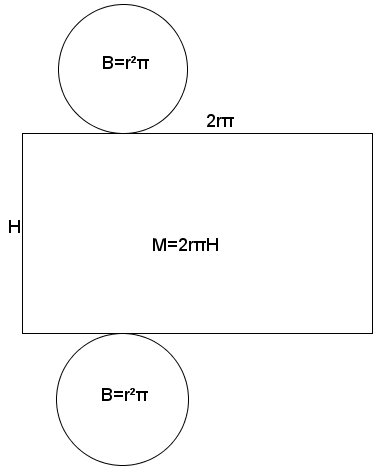 